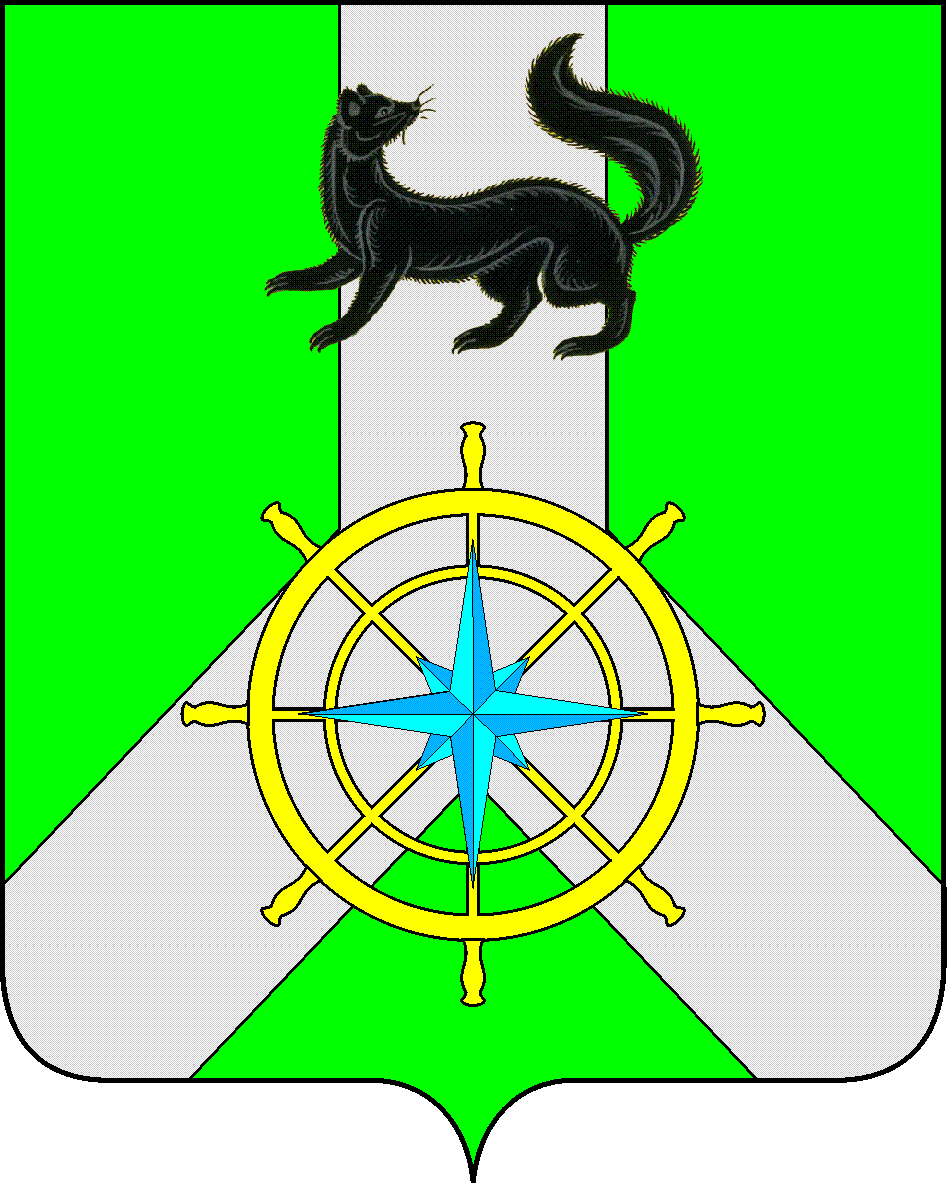 Р О С С И Й С К А Я  Ф Е Д Е Р А Ц И ЯИ Р К У Т С К А Я  О Б Л А С Т ЬК И Р Е Н С К И Й   М У Н И Ц И П А Л Ь Н Ы Й   Р А Й О НД У М А РЕШЕНИЕ № 183/631 августа 2016 г.									 г. КиренскЗаслушав информацию начальника Финансового управления администрации Киренского муниципального района Шалда Е.А. о внесении изменений в Решение Думы Киренского муниципального района от 28 декабря 2015 года №131/6 «О бюджете муниципального образования Киренский район на 2016 год». В соответствии со ст.ст.15, 187 Бюджетного Кодекса Российской Федерации, ст. ст. 15, 52 Федерального Закона от 06.10.2003 года № 131-ФЗ «Об общих принципах организации местного самоуправления в Российской Федерации», ст. 21 Положения о бюджетном процессе в муниципальном образовании Киренский район, утвержденного Решением Думы Киренского района от 30.05.2014 г. № 33/5, руководствуясь ст. 25 Устава муниципального образования Киренский район,ДУМА РЕШИЛА:Внести следующие изменения в Решение Думы Киренского муниципального района от 28 декабря 2015 года № 131/6 «О бюджете муниципального образования Киренский район на 2016 год»:Статью 1 изложить в следующей редакции: Утвердить основные характеристики бюджета муниципального образования Киренский район (далее муниципального района) на 2016 год:- Общий объем доходов бюджета муниципального  района в сумме – 740918,5 тыс. руб., в том числе безвозмездные перечисления в сумме – 493615,9 тыс. руб., из них объем межбюджетных трансфертов из областного и федерального бюджета – 488861,9 тыс. руб., объем межбюджетных трансфертов из бюджетов поселений – 4754 т.р.- Общий объем расходов бюджета в сумме – 760785,4 тыс. руб.- Размер дефицита бюджета муниципального района в сумме – 18421,4 тыс. руб., или 7,4% утвержденного общего объема доходов без учета утвержденного объема безвозмездных поступлений и поступлений налоговых доходов по дополнительным нормативам отчислений. Увеличить размер дефицита бюджета муниципального района за счет снижения остатков средств на счетах по учету средств местного бюджета по состоянию на 01.01.2016 года в сумме 1445,5 тыс. рублей. Общий объем размера дефицита бюджета муниципального района установить 19866,9 тыс. рублей.Направить на покрытие дефицита бюджета поступления из источников внутреннего финансирования дефицита бюджета в соответствии с приложением №1 к Решению.1.2. Статью 3 изложить в следующей редакции: Установить прогнозируемые доходы бюджета муниципального образования Киренский район на 2016 год по классификации доходов бюджетов РФ в объеме в соответствии с приложением № 4 к Решению.Статью 4 изложить в следующей редакции: Утвердить перечень главных администраторов доходов бюджета МО Киренский район - органов местного самоуправления муниципального образования Киренский район в соответствии с приложением № 6 к Решению. Далее по тексту.Статью 5 изложить в следующей редакции: Утвердить объем межбюджетных трансфертов, прогнозируемых к получению из других бюджетов бюджетной системы Российской Федерации в 2016 году в сумме – 493615,9 тыс. руб., в соответствии с приложением № 8 к Решению.Статью 6 изложить в следующей редакции: Утвердить распределение бюджетных ассигнований по разделам и подразделам классификации расходов бюджетов Российской Федерации на 2016 год в соответствии с приложением № 10 к Решению.Утвердить распределение бюджетных ассигнований на 2016 год по целевым статьям (муниципальным программам и непрограммным направлениям деятельности), группам (группам и подгруппам) видам расходов, разделам, подразделам классификации расходов бюджетов Российской Федерации, в соответствии с приложением № 12 к Решению.Утвердить ведомственную структуру расходов бюджета на 2016 год в соответствии с приложением № 14 к Решению.Статью 9 изложить в следующей редакции: Утвердить объем бюджетных ассигнований на финансовое обеспечение реализации муниципальных программ на 2016 год в соответствии с приложением № 20 к Решению.Статью 12 изложить в следующей редакции: Утвердить объем межбюджетных трансфертов, предоставляемых из бюджета муниципального образования Киренский район бюджетам поселений в 2016 году в сумме – 15490,4 рублей.Статью 15 изложить в следующей редакции: Установить, что в 2016 году за счет средств бюджета МО Киренский район предоставляются субсидии:1) автономным учреждениям МО Киренский район:а) на возмещение нормативных затрат, связанных с оказанием ими в соответствии с муниципальным заданием муниципальных услуг (выполнением работ);б) на иные цели, связанные с развитием материально-технической базы, проведением реконструкции  и (или) капитального ремонта, реализацией мероприятий, в том числе в рамках реализации муниципальных целевых программ МО Киренский район.Распределение данных субсидий определено приложением №27 к Решению. Порядок определения объема и условия предоставления, указанных в настоящем пункте субсидий устанавливается Администрацией МО Киренский район.Статью 18 изложить в следующей редакции:Утвердить верхний предел муниципального внутреннего долга по состоянию на 1 января 2017 года в размере – 31084,4 тыс.руб., в том числе по муниципальным гарантиям – 0 рублей.Установить предельный объем муниципального долга в 2016 году в размере – 97050,9 тыс.руб.Дополнить Решение статьей 27 в следующей редакции:Установить, что из бюджета МО Киренский район бюджетам поселений предоставляются иные межбюджетные трансферты в соответствии с приложением № 35 к Решению.Решение подлежит официальному опубликованию в газете «Ленские зори» и размещению на официальном сайте администрации Киренского муниципального района www.kirenskrn.irkobl.ru.Решение вступает в силу со дня его официального опубликования (обнародования).МэрКиренского муниципального района					К.В. СвистелинПредседатель ДумыКиренского муниципального района					Д.М.Ткаченко О внесении изменений в Решение Думы Киренского муниципального района от 28 декабря 2015 года №131/6 «О бюджете муниципального образования Киренский район на 2016 год»